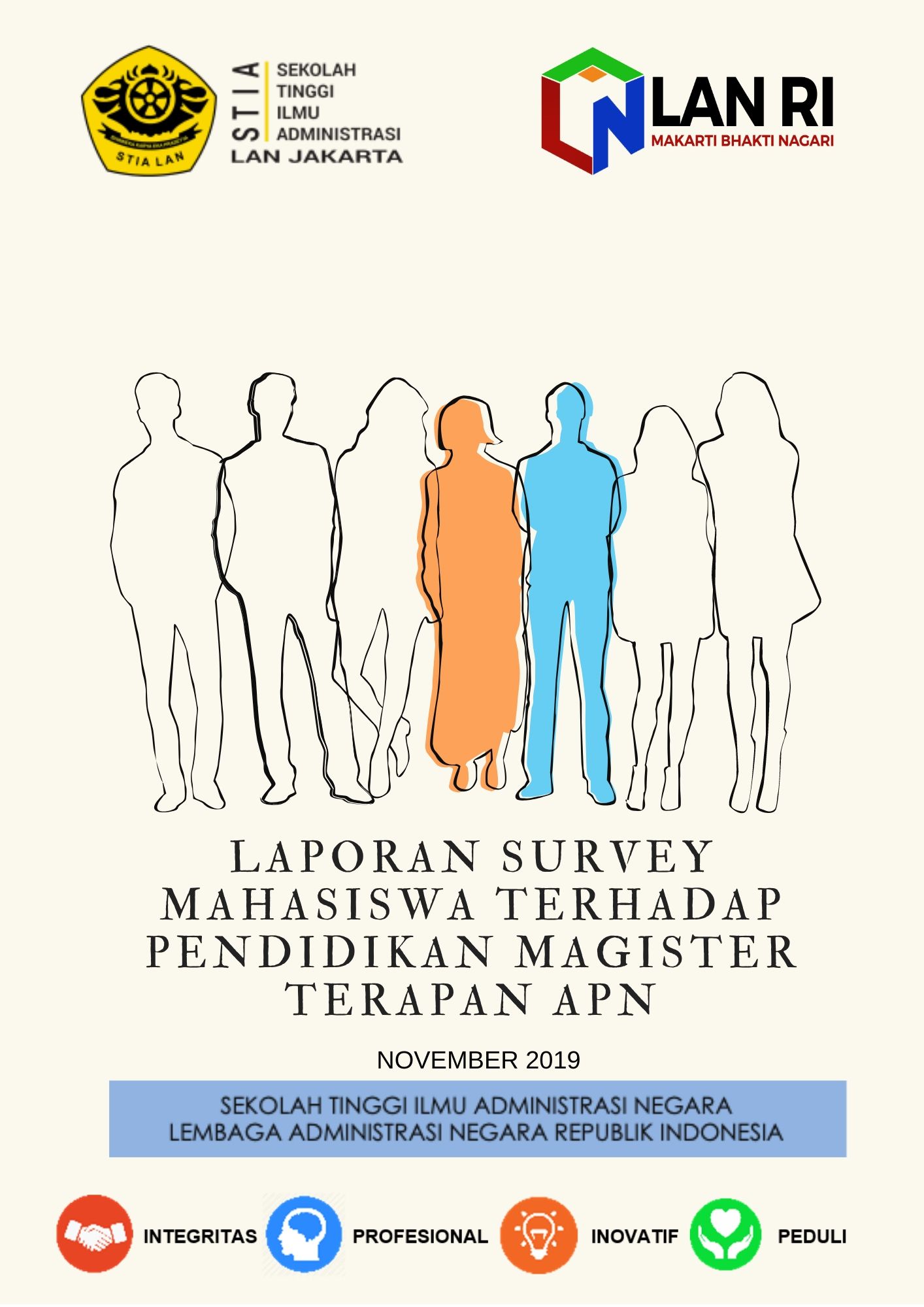 A. PENDAHULUAN1. Latar Belakang Keberhasilan penyelenggaraan pendidikan di STIA LAN Jakarta sangat ditentukan oleh keterlibatan dan sinergi seluruh sivitas akademika terutama peran dosen, mahasiswa serta tenaga kependidikan. Penyelenggaraan pendidikan seyogyanya mengacu pada pedoman penyelenggaran pendidikan dan panduan kurikulum Magister Terapan Administrasi Pembangunan Negara (MT APN). Demi mewujudkan lulusan MT APN yang sesuai dengan target profil lulusan dan capaian pembelajaran maka survei kepuasan mahasiswa terhadap pendidikan penting dilakukan sebagai bentuk penjaminan mutu kualitas pendidikan di lingkungan STIA LAN Jakarta. 2. TujuanTujuan dari survei ini adalah untuk mengetahui perkembangan kualitas penyelenggaraan pendidikan mahasiswa STIA LAN Jakarta agar sesuai dengan standar penyelenggaraan pendidikan. 3. Luaran yang DiharapkanLuaran dari kegiatan ini adalah laporan mengenai tingkat kepuasan mahasiswa dan upaya melakukan perbaikan dalam penyelenggaraan pendidikan tahun 2019 khususnya penyelenggaraan pendidikan bulan September-November 2019. 4. Metode a. Teknik Pengambilan DataTeknik pengambilan data dilakukan dengan melakukan survei dengan membagikan kuesioner secara online kepada mahasiswa berupa google formulir. Berikut ini beberapa pertanyaan yang tercantum dalam kuesioner tersebut:Menurut Anda bagaimanakah pelayanan dari dosen, tenaga kependidikan dan pengelola Program Studi Magister Terapan APN? Sangat Baik/Baik/Cukup/KurangMenurut Anda apakah dosen, tenaga kependidikan, dan pengelola dapat membantu mahasiswa dan memberikan jasa dengan cepat?Sangat Baik/Baik/Cukup/KurangMenurut Anda, apakah dosen, tenaga kependidikan, dan pengelola untuk memberi keyakinan kepada mahasiswa telah memberikan pelayanan sesuai dengan ketentuan?Sangat Baik/Baik/Cukup/KurangMenurut Anda, apakah dosen, tenaga kependidikan, dan pengelola memberikan perhatian kepada mahasiswa?Sangat Baik/Baik/Cukup/KurangMenurut Anda, bagaimanakah kecukupan, aksesibitas, dan kualitas terhadap sarana dan prasarana STIA LAN Jakarta?Sangat Baik/Baik/Cukup/KurangMenurut Anda, apakah stuktur kurikulum (mata kuliah Magister Terapan) dapat meningkatkan kompetensi Anda (sesuai capaian pembelajaran)?Sangat Baik/Baik/Cukup/KurangMenurut Anda,	apakah kurikulum Magister Terapan telah sesuai dengan kebutuhan Anda? Sangat Baik/Baik/Cukup/KurangPertanyaan dalam kuesioner tersebut kemudian di sebarkan kepada seluruh responden secara langsung via google form.b. Waktu Pengambilan Data Pengambilan data dilakukan selama masa Ujian Akhir Semester (UAS) yang dilakukan pada bulan November 2019.c. Populasi Sampel Populasi dalam survei ini adalah mahasiswa aktif magister terapan STIA LAN Jakarta sejumlah 200 mahasiswa aktif, dan sampel dalam survei ini adalah  20-50% dari jumlah populasi.B. HASIL SURVEISurvei ini dilakukan kepada mahasiswa berjumlah 102 orang mahasiswa. Berdasarkan hasil survei berikut adalah rekap hasil survei tahun 2019:Hasil Survei Mahasiswa Terhadap Proses PendidikanKeandalan (reliability):  kemampuan dosen, tenaga kependidikan, dan pengelola dalam memberikan pelayananHasil survei menunjukkan bahwa 57,80% responden menyatakan bahwa kemampuan dosen, tenaga kependidikan dan pengelola dalam memberikan pelayanan sangat baik. 42,20% responden menyatakan bahwa kemampuan dosen, tenaga kependidikan dan pengelola dalam memberikan pelayanan baik. Hal ini menunjukkan bahwa semua atau 100% responden menilai bahwa kemampuan dosen, tenaga kependidikan dan pengelola dalam memberikan pelayanan di STIA LAN Jakarta sudah baik.Daya tanggap (responsiveness): kemauan dari dosen, tenaga kependidikan, dan pengelola dalam membantu mahasiswa dan memberikan jasa dengan cepatHasil survei menunjukkan bahwa 54,90% responden menyatakan daya tanggap dosen, tenaga kependidikan dan pengelola dalam memberikan pelayanan sangat baik. 42,20% responden menyatakan bahwa daya tanggap dosen, tenaga kependidikan dan pengelola dalam memberikan pelayanan baik. Hal ini menunjukkan bahwa semua atau 100% responden menilai bahwa daya tanggap dosen, tenaga kependidikan dan pengelola dalam memberikan pelayanan di STIA LAN Jakarta sudah baik.Kepastian (assurance): kemampuan dosen, tenaga kependidikan, dan pengelola untuk memberi keyakinan kepada mahasiswa bahwa pelayanan yang diberikan telah sesuai dengan ketentuanHasil survei menunjukkan bahwa 51,00% responden menyatakan bahwa kemampuan dosen, tenaga kependidikan, dan pengelola untuk memberi keyakinan kepada mahasiswa bahwa pelayanan yang diberikan telah sesuai dengan ketentuan dalam kategori sangat baik. 43,10% responden menyatakan bahwa kemampuan dosen, tenaga kependidikan, dan pengelola untuk memberi keyakinan kepada mahasiswa bahwa pelayanan yang diberikan telah sesuai dengan ketentuan dalam kategori baik. 5,90% responden menyatakan bahwa kemampuan dosen, tenaga kependidikan, dan pengelola untuk memberi keyakinan kepada mahasiswa bahwa pelayanan yang diberikan telah sesuai dengan ketentuan dalam kategori cukup. Hal ini menunjukkan bahwa hampir sebagian besar responden atau 93,10% responden menilai kemampuan dosen, tenaga kependidikan, dan pengelola untuk memberi keyakinan kepada mahasiswa bahwa pelayanan yang diberikan telah sesuai dengan ketentuan sudah baik. Empati (empathy): kesediaan/kepedulian dosen, tenaga kependidikan, dan pengelola untuk memberi perhatian kepada mahasiswaHasil survei menunjukkan bahwa 54,90% responden menyatakan bahwa kesediaan/kepedulian dosen, tenaga kependidikan, dan pengelola untuk memberi perhatian kepada mahasiswa sangat baik. 41,20% responden menyatakan bahwa kesediaan/kepedulian dosen, tenaga kependidikan, dan pengelola untuk memberi perhatian kepada mahasiswa baik. 3,90% responden menyatakan bahwa kesediaan/kepedulian dosen, tenaga kependidikan, dan pengelola untuk memberi perhatian kepada mahasiswa cukup. Hal ini menunjukkan bahwa hampir sebagian besar responden atau 96,10% responden menilai kesediaan/kepedulian dosen, tenaga kependidikan, dan pengelola untuk memberi perhatian kepada mahasiswa sudah baik.Tangible: penilaian mahasiswa terhadap kecukupan, aksesibitas, kualitas sarana dan prasaranaHasil survei menunjukkan bahwa 41,20% responden menyatakan bahwa kecukupan, aksesibitas, kualitas sarana dan prasarana sangat baik. 51,00% responden menyatakan bahwa kecukupan, aksesibitas, kualitas sarana dan prasarana baik. 7,80% responden menyatakan bahwa kecukupan, aksesibitas, kualitas sarana dan prasarana cukup. Hal ini menunjukkan bahwa hampir sebagian besar responden atau 92,20% responden menilai kecukupan, aksesibitas, kualitas sarana dan prasarana sudah baik. Kemampuan stuktur kurikulum (mata kuliah Magister Terapan) dalam meningkatkan kompetensi mahasiswa (sesuai capaian pembelajaran)Hasil survei menunjukkan bahwa 49,50% responden menyatakan bahwa Kemampuan stuktur kurikulum (mata kuliah Magister Terapan) dalam meningkatkan kompetensi mahasiswa (sesuai capaian pembelajaran) sangat baik. 46,60% responden menyatakan bahwa Kemampuan stuktur kurikulum (mata kuliah Magister Terapan) dalam meningkatkan kompetensi mahasiswa (sesuai capaian pembelajaran) baik. 390% responden menyatakan bahwa Kemampuan stuktur kurikulum (mata kuliah Magister Terapan) dalam meningkatkan kompetensi mahasiswa (sesuai capaian pembelajaran) cukup. Hal ini menunjukkan bahwa hampir sebagian besar responden atau 96,10% responden menilai Kemampuan stuktur kurikulum (mata kuliah Magister Terapan) dalam meningkatkan kompetensi mahasiswa (sesuai capaian pembelajaran) sudah baik.Kesesuaian kurikulum Magister Terapan dengan kebutuhan mahasiswaHasil survei menunjukkan bahwa 48,20% responden menyatakan bahwa kesesuaian kurikulum Magister Terapan dengan kebutuhan mahasiswa sangat baik. 46,60% responden menyatakan bahwa kesesuaian kurikulum Magister Terapan dengan kebutuhan mahasiswa baik. 5,20% responden menyatakan bahwa kesesuaian kurikulum Magister Terapan dengan kebutuhan mahasiswa cukup. Hal ini menunjukkan bahwa hampir sebagian besar responden atau 94,80% responden menilai kesesuaian kurikulum Magister Terapan dengan kebutuhan mahasiswa sudah baik.C. KESIMPULANHasil evaluasi menunjukkan bahwa hampir sebagian besar responden menyatakan bahwa kepuasan mahasiswa terhadap penyelenggaraan pendidikan di STIA LAN Jakarta sudah baik. Berdasarkan hasil evaluasi ini lebih tinggi dibandingkan hasil evaluasi sebelumnya. Hal ini menunjukkan adanya peningkatan penilaian mahasiswa terhadap penyelenggaraan pendidikan di STIA LAN Jakarta.D. REKOMENDASIBerdasarkan survei kepuasan mahasiswa terhadap penyelenggaraan pendidikan di STIA LAN Jakarta, maka rekomendasi yang dapat diberikan adalah meningkatkan penyelenggaraan pendidikan lebih baik lagi, baik dalam bidang pelayanan, penyediaan sarana dan prasarana maupun pengembangan kurikulum untuk mencapai capaian pembelajaran mahasiswa sehingga kompetensi mahasiswa meningkat.